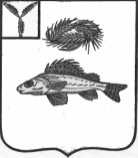                                                         АДМИНИСТРАЦИЯЕРШОВСКОГО МУНИЦИПАЛЬНОГО   РАЙОНА САРАТОВСКОЙ ОБЛАСТИПОСТАНОВЛЕНИЕот_16.10.2018г.__   № __769__________                                                                  г. ЕршовО   признании утратившим силу постановленияот 01.04.2015г. № 379         Руководствуясь п. 2 статьи 39.6 Земельного кодекса Российской Федерации, Уставом Ершовского муниципального района Саратовской области, администрация Ершовского муниципального муниципального района ПОСТАНОВЛЯЕТ:      1. Признать утратившим силу постановление администрации Ершовского муниципального района от 01.04.2015г. № 379 «Об утверждении административного регламента «Предоставление земельных участков из земель сельскохозяйственного назначения, находящихся в муниципальной собственности МО г. Ершов для создания фермерского хозяйства и осуществления его деятельности».        2. Руководствоваться постановлениями администрации Ершовского муниципального района:- от 21.06.2016г. № 407 «Об утверждении административного регламента предоставления муниципальной услуги «Предоставление земельных участков, находящихся в муниципальной собственности, земельных участков, государственная собственность на которые не разграничена, на торгах»;- от 18.05.2016г. № 338 «Об утверждении административного регламента по предоставлению муниципальной услуги «Предоставление земельных участков, находящихся в муниципальной собственности, земельных участков, государственная собственность на которые не разграничена, без проведения торгов».Глава Ершовского муниципального  района                                С.А. Зубрицкая